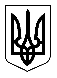 УкраїнаМЕНСЬКА МІСЬКА РАДАМенського району Чернігівської області(сорокова сесія сьомого скликання )РІШЕННЯ10 липня 2020 року	№309Розглянувши заяви громадян щодо затвердження технічної документації із землеустрою по встановленню (відновленню) меж земельних ділянок та виділення земельних часток (паїв) в натурі (на місцевості) на території Менського району, керуючись  Законом України «Про порядок виділення в натурі (на місцевості) земельних ділянок  власникам земельних часток (паїв)» та п. 34 ч. 1 ст. 26 Закону України «Про місцеве самоврядування в Україні» Менська міська рада ВИРІШИЛА:Затвердити технічну документацію із землеустрою по встановленню (відновленню) меж земельних ділянок, виділити в натурі (на місцевості) земельні частки (паї) на підставі сертифікатів на право на земельну частку (пай) та передати громадянам у власність земельні ділянки для ведення товарного сільськогосподарського виробництва на території Менського району:за межами с. Куковичі:Погребна Людмила Іванівна	0,2046 га	7423085000:08:000:1453 – 1/2за межами с. Бірківка:Вінніченко Олена Миколаївна	0,1896 га	7423081500:04:000:1850за межами с. Киселівка:Погребна Людмила Іванівна	1,0348 га	7423084500:04:000:0896 – 1/2за межами с. Ушня:Садова Галина Петрівна	0,1602 га	742308900:08:000:0396Контроль за виконанням рішення покласти на постійну комісію з питань містобудування, будівництва, земельних відносин та охорони природи.Міський голова	Г.А. ПримаковПро затвердження технічної  документації із землеустрою по встановленню меж земельних ділянок (паїв) громадянам на території Менської ОТГ (за межами с. Куковичі, с. Бірківка, 
с. Киселівка, с. Ушня)